	Advised Fund Grant Evaluation Form 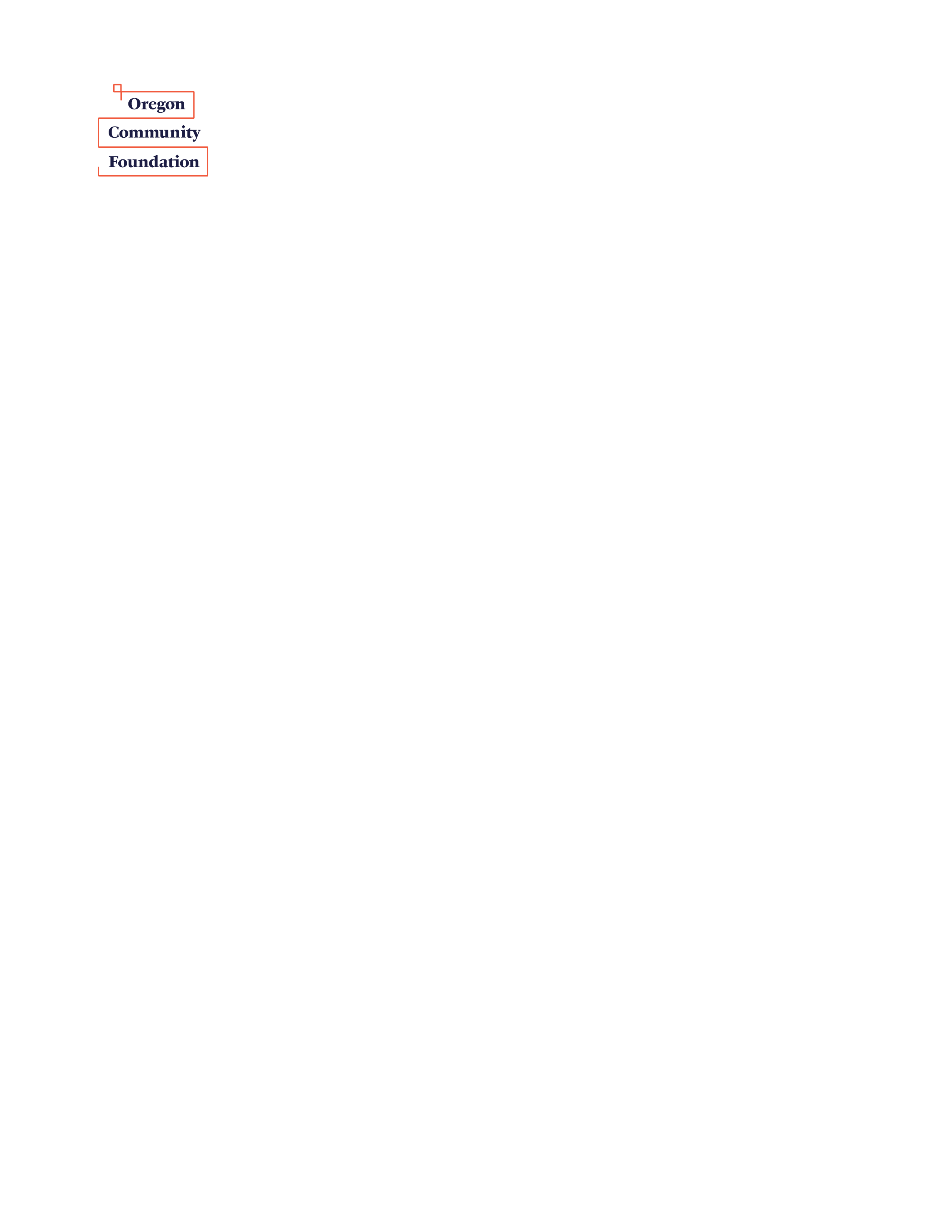 Organization NameContact Person / TitleAddressPhone / E-mail AddressGrant Amount$Date ReceivedGrant ID#Grant PurposeIn 300 words or less, please share how your organization used these grant dollars. The information you provide will be reviewed by Foundation staff and may be shared with fund advisors. In 300 words or less, please share how your organization used these grant dollars. The information you provide will be reviewed by Foundation staff and may be shared with fund advisors. In 300 words or less, please share how your organization used these grant dollars. The information you provide will be reviewed by Foundation staff and may be shared with fund advisors. In 300 words or less, please share how your organization used these grant dollars. The information you provide will be reviewed by Foundation staff and may be shared with fund advisors. In 300 words or less, please share how your organization used these grant dollars. The information you provide will be reviewed by Foundation staff and may be shared with fund advisors. In 300 words or less, please share how your organization used these grant dollars. The information you provide will be reviewed by Foundation staff and may be shared with fund advisors. Signature  /  Title DateIf this grant was awarded in response to a competitive proposal or RFP, please attach a copy of the original project budget with actual revenue and expenditures. No budgetary information is requested for general support or donor-initiated grants.  If this grant was awarded in response to a competitive proposal or RFP, please attach a copy of the original project budget with actual revenue and expenditures. No budgetary information is requested for general support or donor-initiated grants.  If this grant was awarded in response to a competitive proposal or RFP, please attach a copy of the original project budget with actual revenue and expenditures. No budgetary information is requested for general support or donor-initiated grants.  If this grant was awarded in response to a competitive proposal or RFP, please attach a copy of the original project budget with actual revenue and expenditures. No budgetary information is requested for general support or donor-initiated grants.  If this grant was awarded in response to a competitive proposal or RFP, please attach a copy of the original project budget with actual revenue and expenditures. No budgetary information is requested for general support or donor-initiated grants.  If this grant was awarded in response to a competitive proposal or RFP, please attach a copy of the original project budget with actual revenue and expenditures. No budgetary information is requested for general support or donor-initiated grants.  Please e-mail this completed form and the budget attachment – if applicable – to advisedfunds@oregoncf.orgPlease e-mail this completed form and the budget attachment – if applicable – to advisedfunds@oregoncf.orgPlease e-mail this completed form and the budget attachment – if applicable – to advisedfunds@oregoncf.orgPlease e-mail this completed form and the budget attachment – if applicable – to advisedfunds@oregoncf.orgPlease e-mail this completed form and the budget attachment – if applicable – to advisedfunds@oregoncf.orgPlease e-mail this completed form and the budget attachment – if applicable – to advisedfunds@oregoncf.org